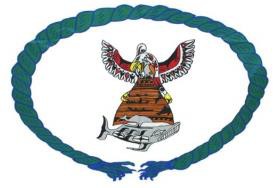 Ahousaht Community Safety Plan Covid19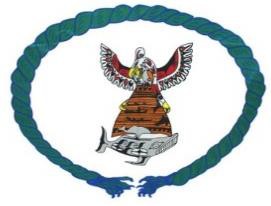 Revised as of: Thursday December 23, 2021Ahousaht Chief and council acknowledge the Christmas Season. Covid-19 and variants continue to circulate, the more recent Omicron variant is moving rapid. We remind everyone to remain calm, to be kind, and to continue to put your best foot forward in a good way. Some of our children of Ahousaht remain un-vaccinated, lets keep their safety our priority.Golden Rules  Wear a mask in all public places, wear properly.Sanitize your hands; with sanitizer or washing with soap and water.Social Distance 6 feet apart.Stay home if you are not feeling well.           Masks:Five (5)years and older must wear a mask in all public places In School  K – 12 students must wear a mask at all timesStaff must wear a mask at all times, wear properly.People who are challenged and cannot wear a mask, must provide a doctor noteIsolation:If anyone from your household has tested positive, the entire household will isolate.Isolate in own space in house – see example on website, on Ahousaht Administration Facebook page.The end date of isolation will depend on when household members are no longer covid19 positive.Ahousaht understands that the Province/BC and NTC nurses have a different plan; Ahousaht Leadership and EOC will adhere to      household isolation plan. Everyone’s cooperation will assist in getting Covid numbers down and out of Ahousaht.A household member who is isolating can go for a walk outside at the beach ONLY and must only do so after you begin to feel better (once a day). Must be wearing a mask and not leaving anything on the beach and upholding Social Distancing. No hugging, visiting and no socializing.There are isolation trailers available, please email eoc@ahousaht.ca Travel:Essential Travel Recommended For residents to use your safety judgement for persons need to leave Medical appointmentsGrocery Shopping Approved Essential travel into Ahousaht submit to Department manager – must be double vaccinated minimum.Water Taxi’sMust have safety barriers to separate seating arrangementMust provide hand sanitizerAll passengers and operators wear a mask, wear properly.Clean the boat after every tripCannot operate a water taxi if you have members isolating in your home, driver must isolate with household.Land Taxi’sMust provide hand sanitizerAll passengers and operators wear a mask, wear properlyClean the vehicle after every tripCannot operate a land taxi if you have members isolating in your home, driver must isolate with household.Gatherings: Limited Seated gatherings are 50% of venue with safety measures. Everyone vaccinated – provide proof With own social bubble Seated events only, no standing (no mingling)Ventilation required (door/windows open) Visitors to AhousahtMust be double vaccinatedMust make own arrangements with host for a place to stayWill stick to one social bubble. Will not enter into other social bubble(s) Workplace SafetyUtilize Zoom and Teams for meetingsContinue to book appointments to see staff in all departments.Wear masks in all workplaces at all times, wear properly Stay in own workspaceSocial Distance at all times (6 feet apart) before removing mask in workspace Unvaccinated staff must wear a mask at all times, no exceptions. High touch surfaces cleaned twice daily (2x) Recreation: Indoor recreation activities are cancelled until further notice The Fitness center is closed until further notice.  Food Purchase Area Will be open until further noticeEmail your orders to foodsecurity@ahousaht.ca deadline Thursday at 3PMHealth Safety: We recommend people with compromised health issues, such as Rheumatoid arthritis, Cancer, Diabetes continue to practice best safety measures.  Alcohol Concern:We encourage for people to stay at home, stop partying.If you have family members out there, please bring them home.Vaccines:Covid19 Vaccines – contact Chachimhiiyup Tiichmis (CHS) 250-670-9558Flu Shots are available Mental Health & SupportContact Ahousaht Community Health Service Department (CHS)  for support services at 250-670-9558Leadership encourages everyone to practice the greatest safety measures with decisions you make for you and your family. We encourage you to continue to be a part of the solution, we thank all those who continue to cooperate with these safety  measures. Have a safe and Happy Christmas Holiday, all the best in the New Year 2022.